Załącznik nr 4W nawiązaniu do zapytania ofertowego składam/y niniejszą ofertę na: 
Przeprowadzenie usług edukacyjnych dla uczniów szkół Gminy Zblewo w ramach projektu „Poznawanie przez działanie kluczem do sukcesu – wyrównywanie szans edukacyjno - rozwojowych uczniów szkół Gminy Zblewo”Oświadczamy, że w okresie ostatnich trzech lat przed upływem terminu składania ofert, a jeżeli okres prowadzenia działalności jest krótszy – w tym okresie, wykonaliśmy w sposób należyty następujące usługi edukacyjne odpowiadające zakresowi przedmiotu zamówienia:*Do niniejszego oświadczenia należy dołączyć dokumenty wystawione przez podmiot na rzecz, którego wykazane powyżej usługi zostały lub są wykonywane potwierdzające ich należyte wykonanie lub wykonywanie np. referencje, opinie. W odniesieniu do nadal wykonywanych usług dokumenty, o których mowa w zdaniu poprzednim powinny być wystawione nie wcześniej niż na 3 miesiące przed upływem terminu składania ofert.__________________ dnia __. __.2017  r._____________________________               (podpis Wykonawcy/ Pełnomocnika)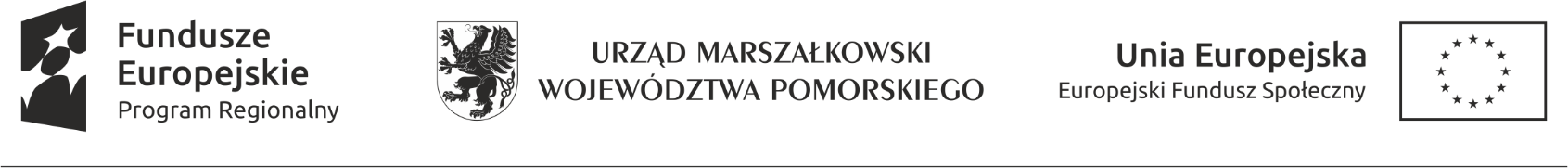 L.p.Rodzaj i zakres przeprowadzonych /prowadzonych zajęć edukacyjnychPodmiotu na rzecz, którego usługi wykazane w oświadczeniu zostały lub są wykonywaneLiczba osób objętych zajęciamiTermin realizacji usługi od-do